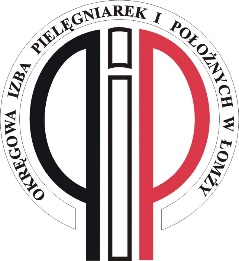         Okręgowa Izba Pielęgniarek i Położnych w Łomży              Okręgowa Rada Pielęgniarek i Położnych_______________________________________________________________________________________                                      18-400 Łomża                                                                   Nr kontaul. Kazańska 17/14                                                            HEXA BANK SPÓŁDZIELCZY W ŁOMŻYtel. / fax (086) 216-47-13                                                  46 8762 0009 0007 1606 2000 0010REGON 450010850                                                          NIP 718-14-45-091e-mail biuro@oipip.lomza.plwww.oipip.lomza.plREGULAMINREFUNDACJI KOSZTÓW KSZTAŁCENIAI DOSKONALENIA ZAWODOWEGO CZŁONKÓWOKRĘGOWEJ IZBY PIELĘGNIAREK I POŁOŻNYCH W ŁOMŻYNa podstawie Ustawy z dnia 1 lipca 2011r. o samorządzie pielęgniarek i położnych (Dz. U. z 2021 r. poz. 628.) i Ustawy z dnia 15 lipca 2011r. o zawodach pielęgniarki i położnej (Dz.U. z 2022 poz. 2702 z późn. zm), Uchwała Nr 9 XXXI Okręgowego Zjazdu Pielęgniarek i Położnych w Łomży z dnia 20.03.2024ROZDZIAŁ IPrzepisy wstępne§ 1Członek Okręgowej Izby Pielęgniarek i Położnych w Łomży podnoszący kwalifikacje zawodowe ma prawo ubiegać się o częściową refundację poniesionych kosztów z tego tytułu.Wysokość funduszu przeznaczonego na częściową refundację określa na każdy rok kalendarzowy Uchwała Budżetowa Okręgowego Zjazdu Pielęgniarek i Położnych w Łomży.Refundacja kosztów kształcenia i doskonalenia zawodowego, zawiesza się z chwilą wykorzystania środków budżetowych w danym roku kalendarzowym.§ 2Częściowej refundacji podlegają następujące formy kształcenia i doskonalenia zawodowego:Szkolenia specjalizacyjneKursy kwalifikacyjneKursy specjalistyczneSzkolenia, warsztaty, konferencjeCzłonek samorządu może ubiegać się o refundację wyłącznie po zakończeniu określonej formy kształcenia lub doskonalenia zawodowego.ROZDZIAŁ IIPrzepisy szczegółowe§ 3Refundacja do danej formy kształcenia i doskonalenia zawodowego przysługuje członkowi OIPiP w Łomży, który regularnie opłaca składki członkowskie.Przez regularne opłacanie składki członkowskiej należy rozumieć systematyczne opłacanie składki i przekazywanie jej na konto OIPiP w Łomży w okresie co najmniej ostatnich 24 miesięcy.Członkowie OIPiP Łomży, którzy ubiegają się o refundację muszą opłacać systematycznie składki członkowskie na rzecz OIPiP w Łomży przez okres co najmniej 24 miesięcy.Refundację otrzymuje osoba, która nie zalega ze składkami członkowskimi na rzecz OIPiP w Łomży przez ostatnie minimum 24 miesięcy.Zwrot poniesionych kosztów form kształcenia wymienionych w §2 przysługuje członkowi samorządu zgodnie z § 3 raz na trzy lata.§ 4Wysokość refundacji do poszczególnych szkoleń zostaje ustalona w oparciu o Uchwałę Okręgowego Zjazdu Pielęgniarek i Położnych w Łomży na dany rok kalendarzowy. Wysokość refundacji form kształcenia podyplomowego pielęgniarek i położnych wskazanych w § 2 ust.1 wynosi:Specjalizacje-  kwota refundacji w wysokości 40% faktycznie poniesionych kosztów.Kursy kwalifikacyjne -  kwota refundacji w wysokości 40% faktycznie poniesionych kosztów.Kursy specjalistyczne-  kwota refundacji w wysokości 40% faktycznie poniesionych kosztów.Szkolenia, warsztaty, konferencje -  kwota refundacji w wysokości 40% faktycznie poniesionych kosztów.Uczestnik szkoleń opisanych w § 4 ust.2 pkt.d zobowiązany jest do publikowania uzyskanych informacji ze szkolenia, warsztatu, konferencji w biuletynie Strzykawka OIPiP w Łomży.Członkowi OIPiP w Łomży przysługuje refundacja nie częściej niż jeden raz na 3 lata do jednej wybranej formy kształcenia przez członka OIPiP w Łomży.§ 5Wniosek o refundację składa osoba zainteresowana w terminie do 6 miesięcy od daty uzyskania dyplomu lub  zaświadczenia, certyfikatu ukończenia określonej formy kształcenia. Po upływie terminu wskazanego w § 5 ust. 1, wniosek o refundację zostanie                                                                   odrzucony bez rozpatrzenia.Wniosek o refundację kosztów kształcenia i doskonalenia zawodowego stanowi załącznik do niniejszego regulaminu.Do wniosku należy dołączyć:Kserokopię dyplomu lub zaświadczenia, certyfikatu o ukończeniu określonej formy kształceniaFakturę lub rachunek imienny potwierdzający faktycznie poniesione koszty danej formy kształcenia (oryginał lub kopię potwierdzoną za zgodność z oryginałem),W przypadku ubiegania się o refundację szkolenia, warsztatu, konferencji przygotowana publikacja złożona do biuletynu Strzykawka OIPiP w Łomży.§ 6Wnioski o przyznanie refundacji rozpatruje Komisja ds. Kształcenia przy OIPiP w Łomży jeden raz na kwartał. Zaopiniowane przez komisję wnioski przedstawia się na posiedzeniu Rady lub Prezydium OIPiP w Łomży, która podejmuje decyzję o refundacji w drodze uchwały.§ 7Pisemne uzasadnienie odmowy decyzji, członek OIPiP w Łomży otrzymuje w terminie 14 dni od posiedzenia Prezydium lub Rady OIPiP w Łomży.Wnioskodawcy, którego wniosek był rozpatrywany przez Prezydium i został zaopiniowany negatywnie przysługuje odwołanie do Rady OIPiP w Łomży w terminie 14 dni od daty otrzymania decyzji. Odwołanie rozpatruje się na najbliższym posiedzeniu Rady OIPiP w Łomży.Decyzja Rady OIPiP w Łomży jest ostateczna.§ 8Przyznane dofinansowanie podlega natychmiastowemu zwrotowi w całości w przypadku stwierdzenia, że zostało przyznane na podstawie nieprawdziwych informacji lub fałszywych dowodów.§ 9W sprawach nieuregulowanych regulaminem decyzję podejmować będzie Rada OIPiP                                   w Łomży.§ 10Regulamin obowiązuje od dnia 24 kwietnia 2024r.